Персональные данные выпускника: 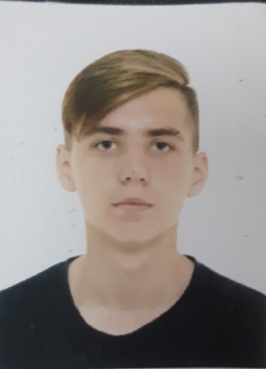 Ф.И.О.: Пидкоша Вячеслав Романович Дата рождения: 02.08.2002Свердловская область, г. Богданович, Телефон: 89826523290Адрес эл. почты: pidkosha2018@yandex.ruУчебное заведение:ГАПОУ СО «Богдановичский политехникум»Специальность: "Монтаж, техническое обслуживание  и ремонт промышленного оборудования (по отраслям)"Квалификация: МеханикУчастие в спортивных соревнованиях:Принимал активное участие в спортивно - массовых мероприятиях техникума и ГО Богданович.Хобби: Любитель спортивных видов деятельности - футбол, интерес к компьютерным играм.Жизненное кредо: Быть оптимистом. Люблю делать свою жизнь ярче и красивее. Дополнительные сведения:Имею водительское удостоверение по категориям В, В1, М.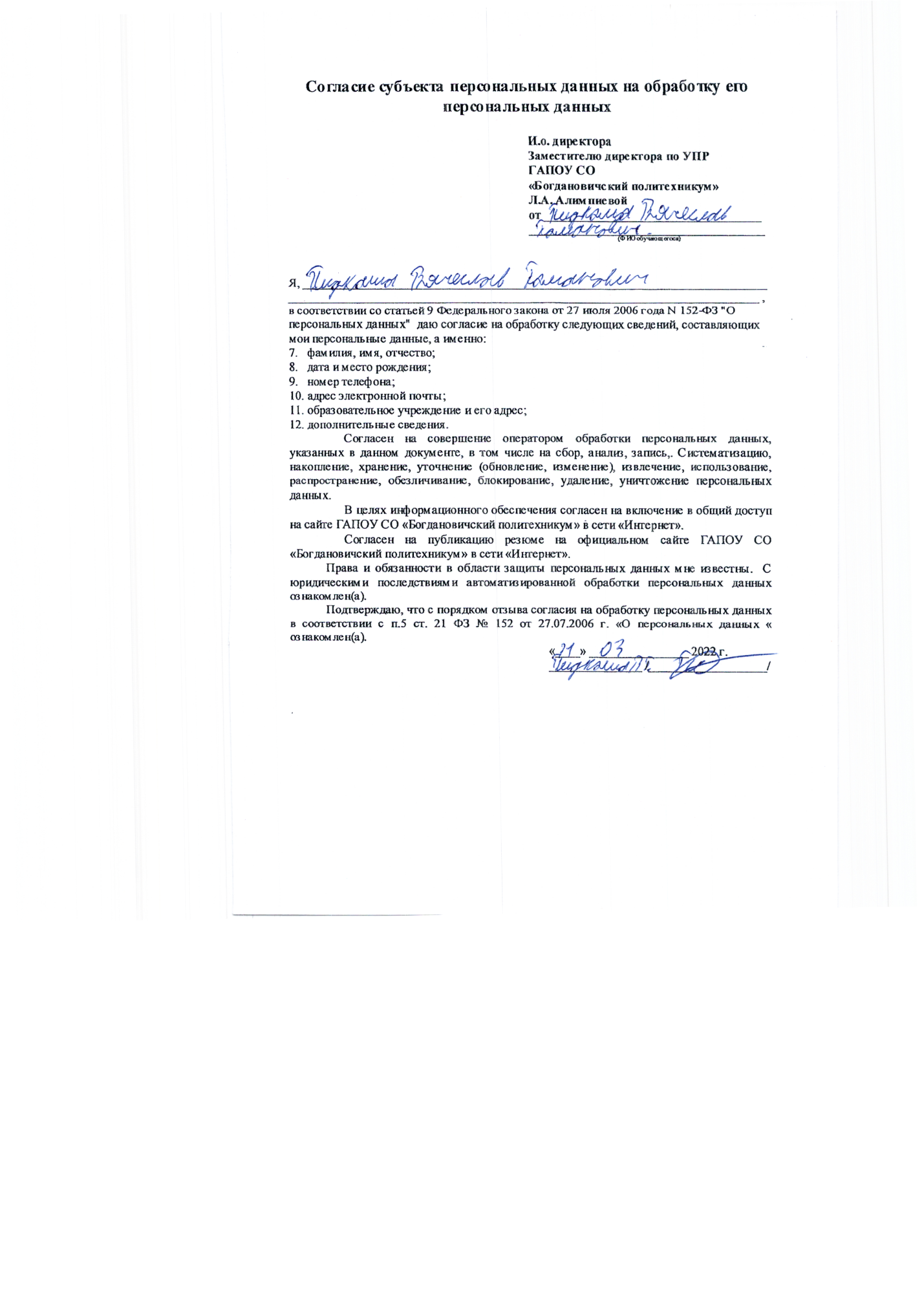 